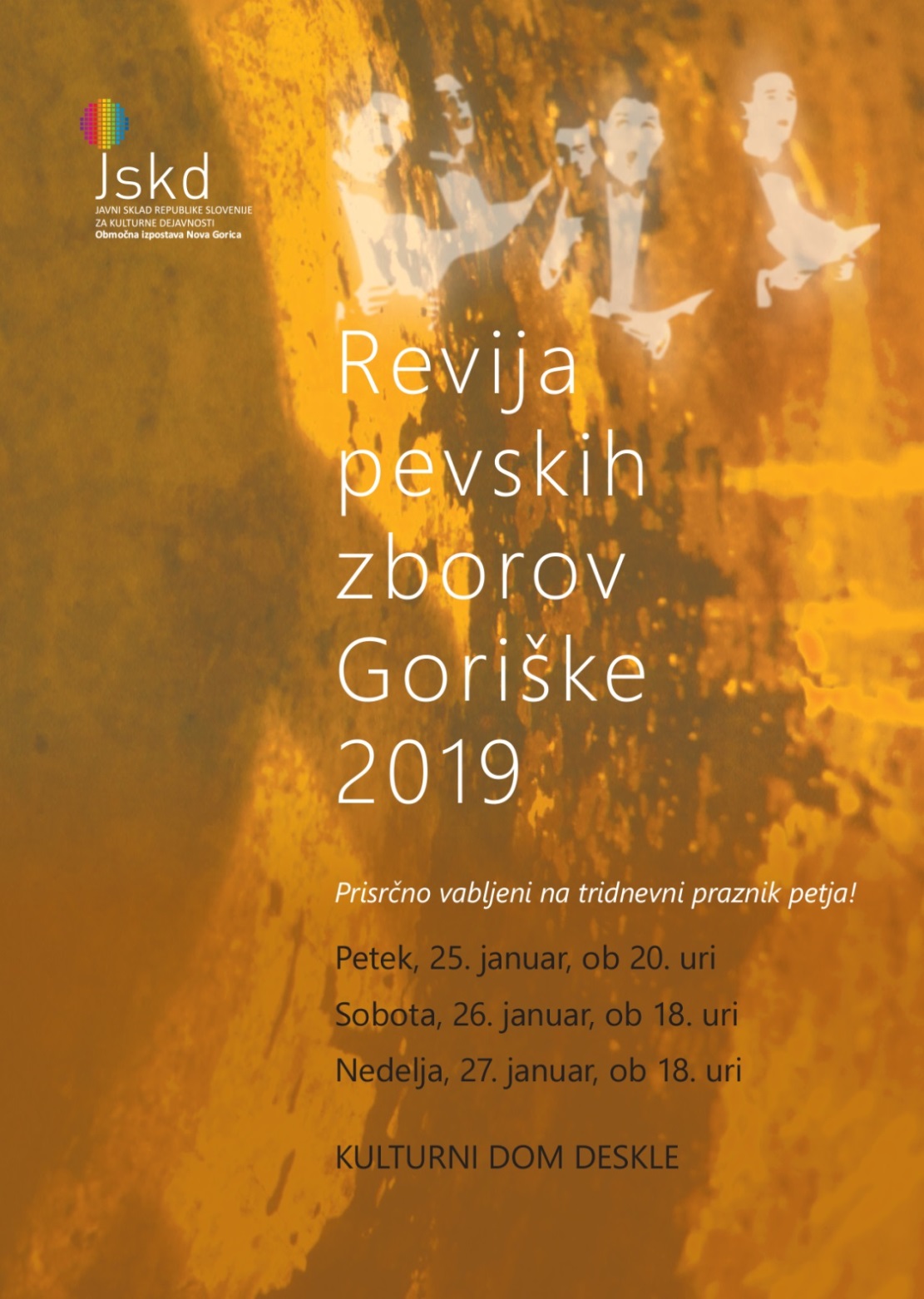 Javni sklad RS za kulturne dejavnosti, Območna izpostava Nova Gorica, vabi na tridnevno Revijo pevskih zborov Goriške. REVIJA PEVSKIH ZBOROV GORIŠKE 2019Petek, 25. januar 2019, ob 20. uri - Kulturni dom DeskleSobota, 26. januar 2019, ob 18. uri - Kulturni dom DeskleNedelja, 27. januar 2019, ob 18. uri - Kulturni dom DeskleNa Revijo pevskih zborov Goriške, ki že tradicionalno poteka v Kulturnem domu Deskle, se je prijavilo 25 zborovskih sestavov, oziroma 500 pevk in pevcev, ki bodo izvedli ok. 80 skladb.Na reviji, poleg Primorske poje, eni večjih pevskih manifestacij na Goriškem, bodo svoje nove programe predstavili ženski, moški, mešani pevski zbori in večji ter manjši vokalni sestavi. Občinstvo bo deležno pisane palete slovenskih umetnih in ljudskih pesmi, kot tudi repertoarjev iz svetovne zakladnice zborovske literature. Programi nastopajočih vsebujejo tako sakralno kot profano zborovsko literaturo. Tridnevno Revijo pevskih zborov Goriške bo v umetniško - strokovnem pogledu spremljal poznavalec področja zborovske glasbe Matej Penko. Prisrčno vabljeni na praznik petja v Deskle.Javni sklad RS za kulturne dejavnosti, Območna izpostava Nova GoricaBevkov trg 4 , SI - 5000 Nova Gorica, 05 335 18  335 18 52, oi.nova.gorica@jskd.si, www.jskd.siJavni sklad RS za kulturne dejavnosti, Območna izpostava Nova Gorica, vabi na tridnevno Revijo pevskih zborov Goriške. REVIJA PEVSKIH ZBOROV GORIŠKE 2019Petek, 25. januar 2019, ob 20. uri - Kulturni dom DeskleSobota, 26. januar 2019, ob 18. uri - Kulturni dom DeskleNedelja, 27. januar 2019, ob 18. uri - Kulturni dom DeskleNa Revijo pevskih zborov Goriške, ki že tradicionalno poteka v Kulturnem domu Deskle, se je prijavilo 25 zborovskih sestavov, oziroma 500 pevk in pevcev, ki bodo izvedli ok. 80 skladb.Na reviji, poleg Primorske poje, eni večjih pevskih manifestacij na Goriškem, bodo svoje nove programe predstavili ženski, moški, mešani pevski zbori in večji ter manjši vokalni sestavi. Občinstvo bo deležno pisane palete slovenskih umetnih in ljudskih pesmi, kot tudi repertoarjev iz svetovne zakladnice zborovske literature. Programi nastopajočih vsebujejo tako sakralno kot profano zborovsko literaturo. Tridnevno Revijo pevskih zborov Goriške bo v umetniško - strokovnem pogledu spremljal poznavalec področja zborovske glasbe Matej Penko. Prisrčno vabljeni na praznik petja v Deskle.Javni sklad RS za kulturne dejavnosti, Območna izpostava Nova GoricaBevkov trg 4 , SI - 5000 Nova Gorica, 05 335 18  335 18 52, oi.nova.gorica@jskd.si, www.jskd.siPetek, 25. januar, ob 20.00Kulturni dom Deskle Mešani pevski zbor »Slavec« SolkanMiran Rustja, zborovodja      Miloš Mozetič, harmonikaprir. Miro Kokol: Po zelenem travniku (ljudska s Kostela)Vinko Žganec: Međimorje, kako si lepo zelenoKarol Pahor: Partizanska koračnica (Jože Udovič)Moški pevski zbor »Kras« Opatje seloPavel Pahor, zborovodjaHrabroslav O. Vogrič: Lahko noč (Ivan Zupan)Slavko Mihelčič: Sem si vzela (ljudska)Slavko in Vilko Avsenik, prir. Pavel Dolenc: Čebelarska pesem (Franc Šivic)Moški pevski zbor Kazimir Nanut Kanal Klemen Nanut, zborovodjaStevan Mokranjac: Njest svjat (slovanska liturgija)Vinko Vodopivec: O večerni uri (Simon Jenko)Sonja Pirc: Domača hiša (ljudska)Ženska vokalna skupina VogrinkeIngrid Praznik, zborovodkinja      Kristina Saksida in Lina Lazić, flavtaprir. Emil Adamič: Izberi si moža! (prleška)prir. Ciril Pregelj: Ena ptička priletela (ljudska)prir. Franc Cigan: Dekle, povej, povej (venček ljudskih) Moški pevski zbor ŠempeterMiran Rustja, zborovodja      Miloš Mozetič, harmonikaZorko Prelovec: Oj, Doberdob NN: Oblaki rudeči pomenijo vojsko (koroška ljudska)prir. Karol Pahor: Naglo puške smo zgrabili (Dušan Drolc-Črt), Pozdravi (Jože Udovič)Mešani pevski zbor Klasje Bukovica - Volčja DragaBarbara Šinigoj, zborovodkinjaAldo Kumar: Dajte, dajte (istrska ljudska)Mateja Petelin: Mamca, pošljite me po vodo (istrska ljudska)Gustav Ipavec: Slovenec sem (Jakob Gomilšek)Mešani pevski zbor MotivMiran Rustja, zborovodjaVinko Vodopivec: Slava (nabožna)Lojze Mav: Kraljica angelska (Elizabeta Kremžar)France Cigan: Domo v slovenski kraj (Jožef M. Baša)Sobota, 26. januar, ob 18.00Kulturni dom Deskle Moški pevski zbor Anton Klančič MirenMatej Petejan, zborovodjaBogdan Praček: Predraga, lahko noč (ljudska)Anton Klančič: V gozdu (Josip M. Aleksandrov)prir. Jure Malič: I'm gonna sing till the spirit moves in my heart (črnska duhovna)Oktet RožmarinKatja Bajec Mihelj, umetniška vodjaViljem Jager: S triglavskega veter (ljudska) Radovan Gobec: Zvezde (Jože Kocbek)Josip Ipavec: Imel sem ljubi dve (Luka Habetov)Vokalna skupina ArdeoMaja Bratina, umetniška vodjaIngrid Flesch, prir. L. Ivanković: Moja ljube, lipi cvite (Asja Kahle)Slavko in Vilko Avsenik, prir. Boris Pokorn: Planica, Planica (Marjan Stare)prir. Uroš Krek: Aj, zelena je vsa gora (belokranjska)Vokalna skupina GlasIngrid Praznik, zborovodkinjaKristina Saksida, Lina Lazić, flavtaPetra Jarc, saksofonNeli Lukezič, violinaAmbrož Čopi: Deček in cvet (Dragotin Kette)Ambrož Čopi: Da tana Sarte sekala (slovenska ljudska iz Rezije)Nada Žgur: Čudovit je ta svet (G.D. Weiss, B.Theile)Mešani pevski zbor VrtojbaLuka Vetrih, zborovodjaMateja Petelin: Mamca, pošljite me po vodo (istrska ljudska)prir. Hilarij Lavrenčič: Petelinček je zapieu (beneška ljudska iz Trinka)Andrej Makor: Otche nash (Hommage á Nikolai Kedrov)Moški pevski zbor ProvoxMatej Petejan, zborovodjaHilarij Lavrenčič: Kje so tiste stezice (ljudska) Breda Šček: Poletni večer (Črtomir Šinkovec)Anton Klančič: Vinski duhovi (Simon Gregorčič)Mešani pevski zbor Lipa ŠempasKatja Bajec Mihelj, zborovodkinjaBojan Adamič: Pomladanskaprir. Hilarij Lavrenčič: Petelinček je zapieu (beneška ljudska iz Trinka)prir. Hugolin Sattner: Na planineMoški pevski zbor Srečko KumarBogdan Kralj, zborovodjaIacobus Gallus: XVI. Vae Nobis (Iacobus Gallus)Patrick Quaggato: Ko lani sem tod mimo šel (ljudska)Bedrich Smetana: Veno (dota) (češka ljudska)	Goriški komorni zborMateja Černic, zborovodkinja      Minka Markič, klavirRadovan Gobec: Mrak (Milka Hartman)Claudio Monteverdi: Sfogava con le stelle (Ottavio Rinuccini)Morten Lauridsen: Sure on this shining night (James Agree)Sobota, 26. januar, ob 18.00Kulturni dom Deskle Moški pevski zbor Anton Klančič MirenMatej Petejan, zborovodjaBogdan Praček: Predraga, lahko noč (ljudska)Anton Klančič: V gozdu (Josip M. Aleksandrov)prir. Jure Malič: I'm gonna sing till the spirit moves in my heart (črnska duhovna)Oktet RožmarinKatja Bajec Mihelj, umetniška vodjaViljem Jager: S triglavskega veter (ljudska) Radovan Gobec: Zvezde (Jože Kocbek)Josip Ipavec: Imel sem ljubi dve (Luka Habetov)Vokalna skupina ArdeoMaja Bratina, umetniška vodjaIngrid Flesch, prir. L. Ivanković: Moja ljube, lipi cvite (Asja Kahle)Slavko in Vilko Avsenik, prir. Boris Pokorn: Planica, Planica (Marjan Stare)prir. Uroš Krek: Aj, zelena je vsa gora (belokranjska)Vokalna skupina GlasIngrid Praznik, zborovodkinjaKristina Saksida, Lina Lazić, flavtaPetra Jarc, saksofonNeli Lukezič, violinaAmbrož Čopi: Deček in cvet (Dragotin Kette)Ambrož Čopi: Da tana Sarte sekala (slovenska ljudska iz Rezije)Nada Žgur: Čudovit je ta svet (G.D. Weiss, B.Theile)Mešani pevski zbor VrtojbaLuka Vetrih, zborovodjaMateja Petelin: Mamca, pošljite me po vodo (istrska ljudska)prir. Hilarij Lavrenčič: Petelinček je zapieu (beneška ljudska iz Trinka)Andrej Makor: Otche nash (Hommage á Nikolai Kedrov)Moški pevski zbor ProvoxMatej Petejan, zborovodjaHilarij Lavrenčič: Kje so tiste stezice (ljudska) Breda Šček: Poletni večer (Črtomir Šinkovec)Anton Klančič: Vinski duhovi (Simon Gregorčič)Mešani pevski zbor Lipa ŠempasKatja Bajec Mihelj, zborovodkinjaBojan Adamič: Pomladanskaprir. Hilarij Lavrenčič: Petelinček je zapieu (beneška ljudska iz Trinka)prir. Hugolin Sattner: Na planineMoški pevski zbor Srečko KumarBogdan Kralj, zborovodjaIacobus Gallus: XVI. Vae Nobis (Iacobus Gallus)Patrick Quaggato: Ko lani sem tod mimo šel (ljudska)Bedrich Smetana: Veno (dota) (češka ljudska)	Goriški komorni zborMateja Černic, zborovodkinja      Minka Markič, klavirRadovan Gobec: Mrak (Milka Hartman)Claudio Monteverdi: Sfogava con le stelle (Ottavio Rinuccini)Morten Lauridsen: Sure on this shining night (James Agree)Nedelja, 27. januar, ob 18.00Kulturni dom Deskle Vokalna skupina ZimzelenUroš Cej, zborovodjaprir. Uroš Cej: Ob tabornem ognju (partizanska) Jakob Aljaž: Oj, Triglav moj dom (Matija Zemljič-Slavin)prir. Danilo Bučar: Pod rožnato planino (ljudska)Moški pevski zbor Lipa RavnicaAndrej Filipič, zborovodjaNiko Zlobko: Čez to ravno polje (ljudska)Vilko in Slavko Avsenik, prir. Andrej Filipič: Kadar bom vandral (Ferry Souvan)Benjamin Ipavec: Domovini (Jakob R. Razlag)Ženski pevski zbor SanjeIngrid Kragelj, zborovodkinja      Miloš Mozetič, harmonikaprir. Pavle Merkù: Sonce ljubo (kraška)Radovan Gobec: Pojdem na ravno polje (Tone Pavček)prir. Miroslav Paškvan: Kaleš bre anđo (makedonska)Mešani pevski zbor »Ciril Silič« VrtojbaSilvan Zavadlav, zborovodjaAldo Kumar: Alegorija (Janez Menart)prir. Franc Marolt: Venci beili (prekmurska)Pavle Merkù: Gre Alba šë čez Bužico (zapis iz Učje)Ženski pevski zbor »Rože« Nova Gorica                Andreja Rustja, zborovodkinjaMiran Rustja: Kaplja rože (Miran Rustja)Karol Pahor: Pri nas pa ohcet imamo (primorska)Ciril Pregelj: Da bi jaz znala (ljudska iz Cerovca)Mešani pevski zbor »Jože Srebrnič« DeskleAdela Jerončič, zborovodkinja      Mirjam Furlan, klavirAlojz Srebotnjak: Rezijanska (ples iz Rezije)Anton Lajovic: Kiša (Dragutin M. Damjanič)Uršula Jašovec: Nekaj je v zraku (Tone Pavček)Goriški oktet VrtnicaMatjaž Šček, umetniški vodjaPeter Jereb: Dekletcu (Radivoj Peterlin-Petruška)Rado Simoniti: Pesem galebu (ljudska iz Hebridskega otočja)Ivan Šček: Oj solata, grandičel (istrska)Vokalna skupina VinikaFranka Žgavec, zborovodkinja      Manuel Figelj, harmonika      Ingrid Mačus, klavirprir. Hilarij Lavrenčič: Po lojtrcah je hodiu (goriška ljudska)Patrick Quaggiato: Dvojina (Feri Lainšček)Patrick Quaggiato: Moj ljubi potuje (Feri Lainšček)Komorni zbor Grgar, Nova GoricaAndrej Filipič in Jani Klančič, zborovodjiRichard Dering: Ave Virgo gloriosa (nabožna)Ola Gjeilo: A spotles rose (nabožna)prir. Patrick Quaggiato: U Šmihelu 'no kajžico 'mam (ljudska s Tolminskega)Nedelja, 27. januar, ob 18.00Kulturni dom Deskle Vokalna skupina ZimzelenUroš Cej, zborovodjaprir. Uroš Cej: Ob tabornem ognju (partizanska) Jakob Aljaž: Oj, Triglav moj dom (Matija Zemljič-Slavin)prir. Danilo Bučar: Pod rožnato planino (ljudska)Moški pevski zbor Lipa RavnicaAndrej Filipič, zborovodjaNiko Zlobko: Čez to ravno polje (ljudska)Vilko in Slavko Avsenik, prir. Andrej Filipič: Kadar bom vandral (Ferry Souvan)Benjamin Ipavec: Domovini (Jakob R. Razlag)Ženski pevski zbor SanjeIngrid Kragelj, zborovodkinja      Miloš Mozetič, harmonikaprir. Pavle Merkù: Sonce ljubo (kraška)Radovan Gobec: Pojdem na ravno polje (Tone Pavček)prir. Miroslav Paškvan: Kaleš bre anđo (makedonska)Mešani pevski zbor »Ciril Silič« VrtojbaSilvan Zavadlav, zborovodjaAldo Kumar: Alegorija (Janez Menart)prir. Franc Marolt: Venci beili (prekmurska)Pavle Merkù: Gre Alba šë čez Bužico (zapis iz Učje)Ženski pevski zbor »Rože« Nova Gorica                Andreja Rustja, zborovodkinjaMiran Rustja: Kaplja rože (Miran Rustja)Karol Pahor: Pri nas pa ohcet imamo (primorska)Ciril Pregelj: Da bi jaz znala (ljudska iz Cerovca)Mešani pevski zbor »Jože Srebrnič« DeskleAdela Jerončič, zborovodkinja      Mirjam Furlan, klavirAlojz Srebotnjak: Rezijanska (ples iz Rezije)Anton Lajovic: Kiša (Dragutin M. Damjanič)Uršula Jašovec: Nekaj je v zraku (Tone Pavček)Goriški oktet VrtnicaMatjaž Šček, umetniški vodjaPeter Jereb: Dekletcu (Radivoj Peterlin-Petruška)Rado Simoniti: Pesem galebu (ljudska iz Hebridskega otočja)Ivan Šček: Oj solata, grandičel (istrska)Vokalna skupina VinikaFranka Žgavec, zborovodkinja      Manuel Figelj, harmonika      Ingrid Mačus, klavirprir. Hilarij Lavrenčič: Po lojtrcah je hodiu (goriška ljudska)Patrick Quaggiato: Dvojina (Feri Lainšček)Patrick Quaggiato: Moj ljubi potuje (Feri Lainšček)Komorni zbor Grgar, Nova GoricaAndrej Filipič in Jani Klančič, zborovodjiRichard Dering: Ave Virgo gloriosa (nabožna)Ola Gjeilo: A spotles rose (nabožna)prir. Patrick Quaggiato: U Šmihelu 'no kajžico 'mam (ljudska s Tolminskega)Organizacija in dodatne informacije:Javni sklad RS za kulturne dejavnostiObmočna izpostava Nova GoricaBevkov trg 4 , SI - 5000 Nova Gorica05 335 18  335 18 52oi.nova.gorica@jskd.si, www.jskd.si FB: Jskd Nova GoricaZa pomoč pri izvedbi koncertov se zahvaljujemo Kulturnemu društvu Svoboda Deskle in Osnovni šoli Deskle.Prodaja vstopnic:uro pred vsakim koncertom pri blagajni Kulturnega doma Deskle.Vstopnina: 5,00 evrovPri nakupu vstopnic za vse tri dni, vam nedeljski koncert podarimo.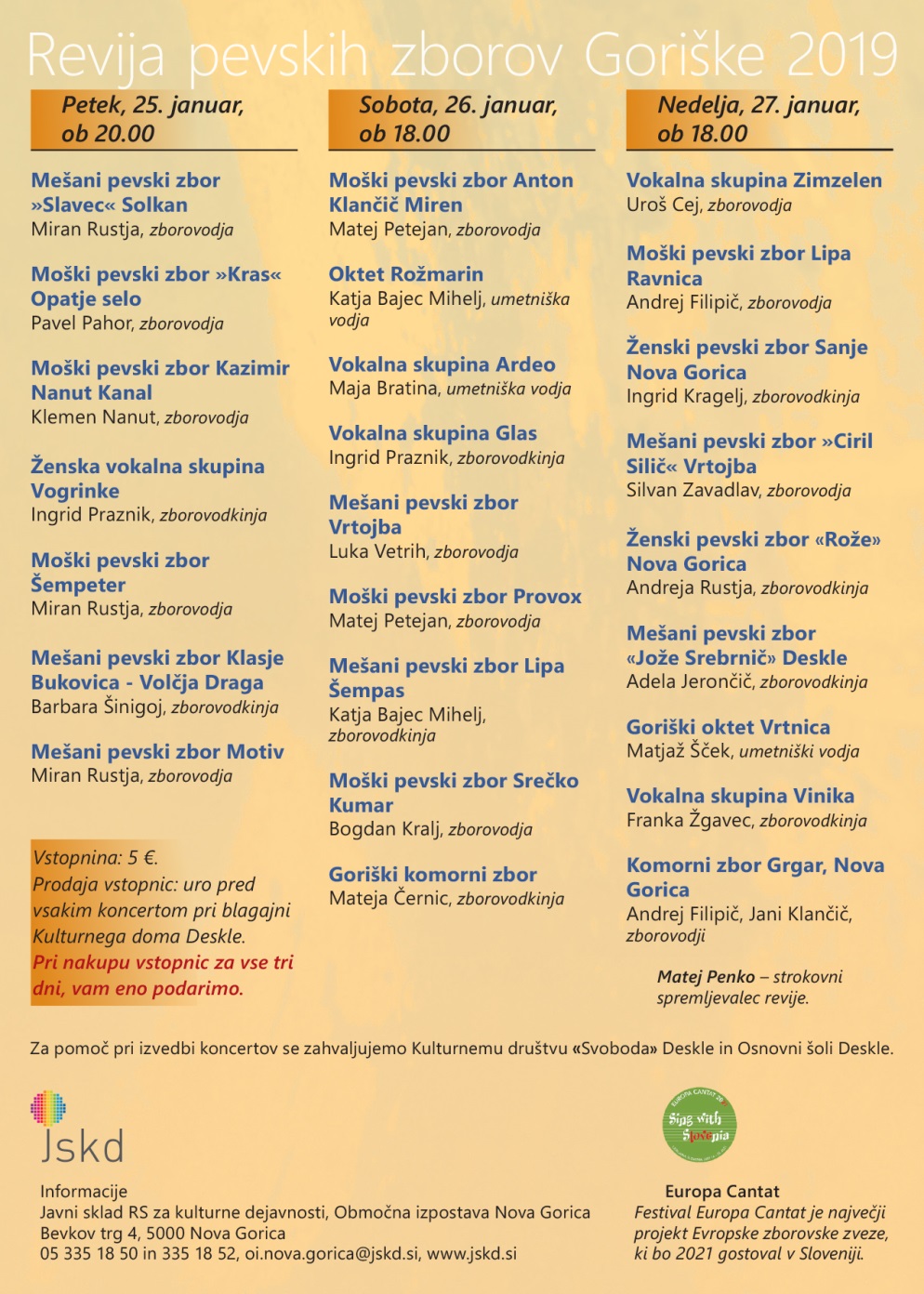 